Цифровая образовательная среда   Национальный проект «Образование»  – это инициатива, направленная на достижение двух ключевых задач. Первая – обеспечение глобальной конкурентоспособности российского образования и вхождение Российской Федерации в число 10 ведущих стран мира по качеству общего образования. Вторая – воспитание гармонично развитой и социально ответственной личности на основе духовно-нравственных ценностей народов Российской Федерации, исторических и национально-культурных традиций.   Национальный проект предполагает реализацию 4 основных направлений развития системы образования: обновление его содержания, создание необходимой современной инфраструктуры, подготовка соответствующих профессиональных кадров, их переподготовка и повышение квалификации, а также создание наиболее эффективных механизмов управления этой сферой.Сроки реализации: 01.01.2019 - 31.12.2024Задача проекта:   создание современной и безопасной цифровой образовательной среды, обеспечивающей высокое качество и доступность образования всех видов и уровней.Главные цифры проекта (к 2024 году):    внедрение целевой модели цифровой образовательной среды по всей стране, внедрение современных цифровых технологий в образовательные программы 25% общеобразовательных организаций 75 субъектов Российской Федерации для как минимум 500 тысяч детей, обеспечение 100% образовательных организаций в городах Интернетом со скоростью соединения не менее 100 Мб/с, в сельской местности – 50 Мб/с, создание сети центров цифрового образования, охватывающей в год не менее 136 тысяч детей.Общий бюджет проекта: более 79,8 млрд рублей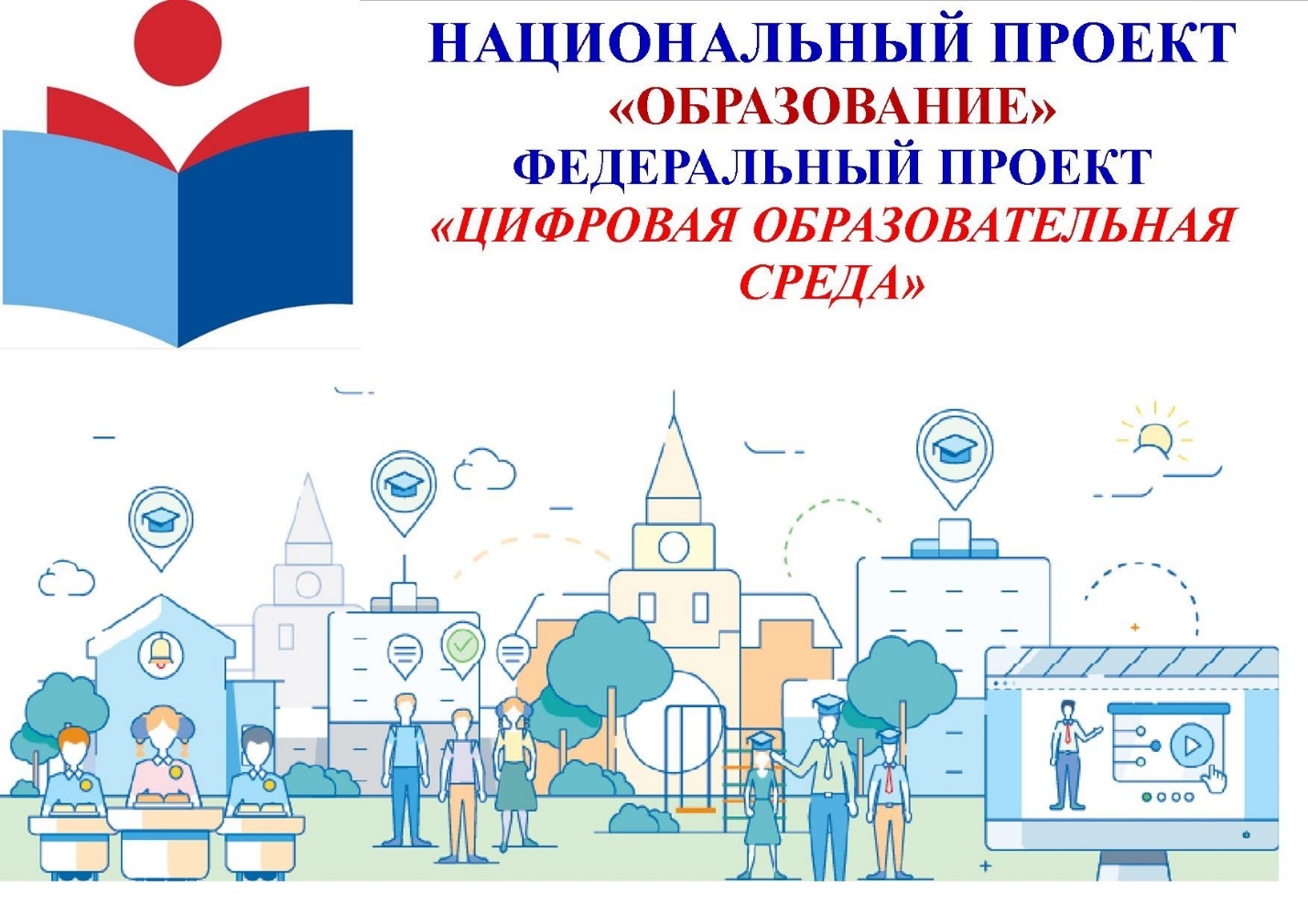 	 Основной целью федерального проекта  «Цифровая образовательная среда» является создание к 2024 году современной и безопасной цифровой образовательной среды, обеспечивающей высокое качество и доступность образования всех видов и уровней.   Особое внимание уделено созданию Центра цифровой трансформации образования, на базе которого будет осуществляться организационно-управленческая, методическая, аналитическая и экспертная деятельность, направленная на обеспечение высокого качества и доступности образования всех видов и уровней, а также обучение управленческих команд субъектов Российской Федерации.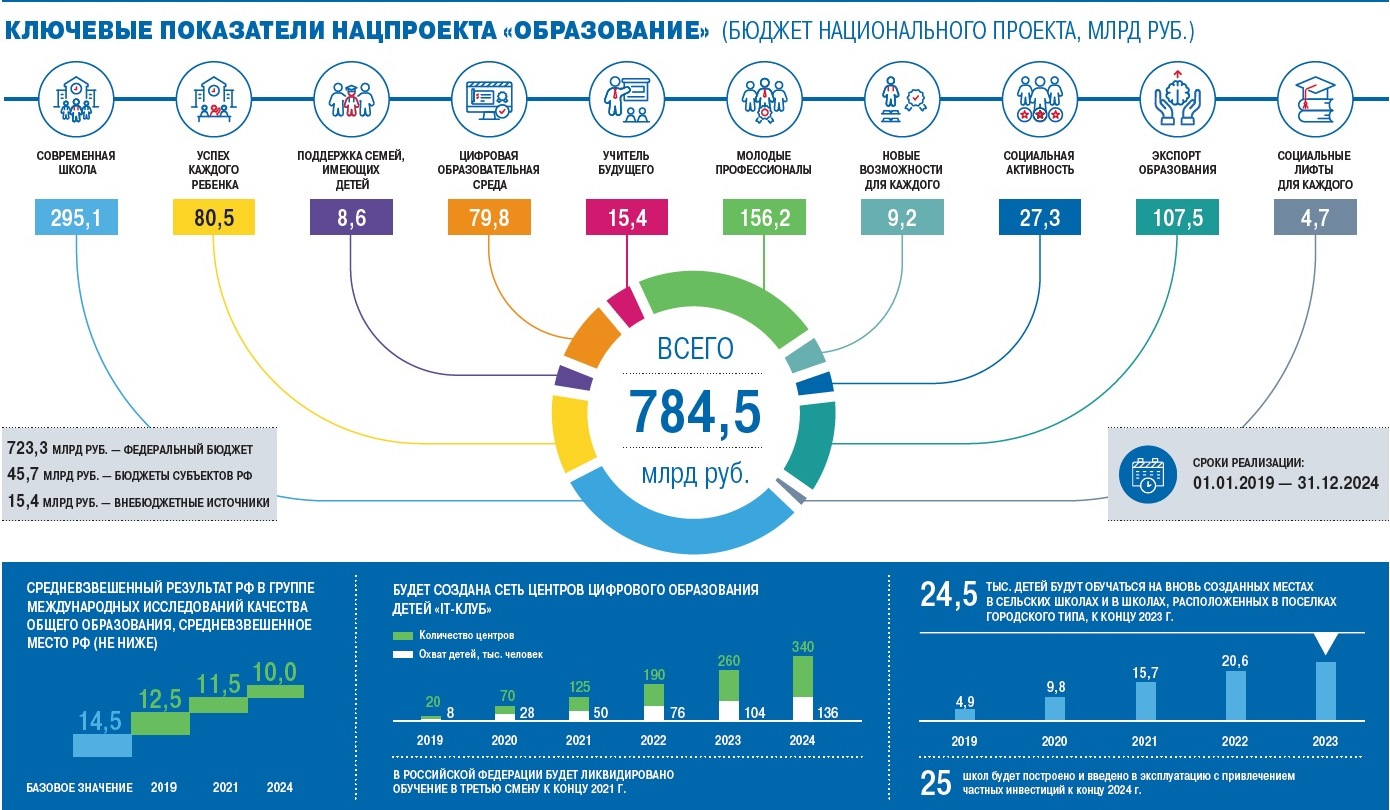 	Результаты федерального проекта:100 % образовательных организаций будут обеспечены стабильным и быстрым Интернет-соединением.Внедрена целевая модель цифровой образовательной среды, которая позволит создать профили «цифровых компетенций» для обучающихся, педагогов и административно-управленческого персонала, конструировать и реализовывать индивидуальные учебные планы, в том числе с правом зачета результатов прохождения онлайн-курсов при прохождении аттестационных мероприятий, автоматизировать административные, управленческие и обеспечивающие процессы; проводить процедуры оценки качества образования.Обеспечена оптимизация деятельности образовательных организаций, перевод отчетности образовательных организаций в электронный вид и ее автоматическое формирование.Создана сеть из 340 центров цифрового образования для детей «IT-куб» с годовым охватом не менее 136 тыс. детей.Создана интеграционная платформы непрерывного образования и набора сервисов, обеспечивающих навигацию и поддержку граждан при выборе образовательных программ и организаций.Разработана и реализована во всех субъектах Российской Федерации программа профессиональной переподготовки руководителей образовательных организаций и органов исполнительной власти субъектов Российской Федерации, осуществляющих государственное управление в сфере образования, по внедрению и функционированию в образовательных организациях целевой модели цифровой образовательной среды.Во всех образовательных организациях внедрены механизмы обеспечения оценки качества результатов промежуточной и итоговой аттестации обучающихся на онлайн-курсах независимо от места их нахождения, в том числе на основе применения биометрических данных.                               материалы с сайта Минпросвещения РоссииРегиональный проект «Цифровая образовательная среда» направлен на создание к 2024 году современной и безопасной цифровой образовательной среды, обеспечивающей высокое качество и доступность образования всех видов и уровней.  Результаты реализации настоящего регионального проекта окажут существенное влияние на оптимизацию деятельности образовательных организаций, а также обеспечит создание условий для глобальной конкурентоспособности российского образования, обеспечения высокого качества обучения, направленных на улучшение качества жизни в каждом регионе.Программа включает обновление информационно-коммуникационной инфраструктуры, подготовку кадров и создание цифровой платформы.  В рамках проекта реализуется программа ремонта и оформления кабинетов в соответствии с федеральным брендбуком.МКОУ «Гимназия № 4 г.Усть-Джегуты» в 2020году стала участником мероприятий федерального проекта «Цифровая образовательная среда» национального проекта «Образование», направленного на создание к 2024 году во всех образовательных организациях всех уровней современной и доступной цифровой образовательной среды, обеспечивающей высокое качество и доступность образования всех видов.В МКОУ «Гимназия № 4 г.Усть-Джегуты» в рамках реализации федерального проекта «ЦОС» национального проекта «Образование» был произведен ремонт кабинетов № 15, приобретена мебель в кабинет: 45 ноутбуков учеников, 3 ноутбука учителя, 6 ноутбуков для администрации, 1 МФУ, 3 интерактивные панели. Операционная система  Windows  активирована на всех ПК. В дальнейшем планируется на базе ПК организовать лингафонные кабинеты для изучения английского языка.